Publicado en Madrid el 02/04/2020 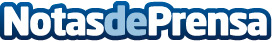 Aumentan los intentos de ciberataques durante el confinamiento: ¿cómo teletrabajar con seguridad?Ante el incremento que las compañías de ciberseguridad han detectado estas semanas de ciberataques contra empresas públicas y privadas, la división IT de Spring Professional ha diseñado un decálogo con consejos útiles para los teletrabajadoresDatos de contacto:Adecco914325630Nota de prensa publicada en: https://www.notasdeprensa.es/aumentan-los-intentos-de-ciberataques-durante Categorias: Nacional Emprendedores E-Commerce Ciberseguridad Recursos humanos http://www.notasdeprensa.es